ОТЧЕТ О ВЫПОЛНЕНИИМУНИЦИПАЛЬНОГО ЗАДАНИЯ за 2018 годМУНИЦИПАЛЬНОЕ ЗАДАНИЕна 2018 год и на плановый период 2019-2020 годовПериодичность в срок до 15 числа месяца, следующего за отчетным кварталом; годовой отчет до 1 февраля года, следующего за отчетным годом(указывается в соответствии с периодичностью представления отчета о выполнении муниципального задания, установленной в муниципальном задании)Часть 1.	Сведения об оказываемых муниципальных услугахКод по общероссийскому базовому перечню государственных (муниципальных) услуг Раздел 11.	Наименование муниципальной услуги Спортивная подготовка по неолимпийским видам спорта 2.	Категории потребителей муниципальной услуги  физические лица3.	Сведения о фактическом достижении показателей, характеризующих объем и (или) качество муниципальной услуги: 3.1.	Сведения о фактическом достижении показателей, характеризующих качество муниципальной услуги:3.2.	Сведения о фактическом достижении показателей, характеризующих объем муниципальной услуги:Код по общероссийскому базовому перечню государственных (муниципальных) услуг Раздел 21.	Наименование муниципальной услуги  Спортивная подготовка по олимпийским видам спорта 2.	Категории потребителей муниципальной услуги  физические лица3.	Сведения о фактическом достижении показателей, характеризующих объем и (или) качество муниципальной услуги: 3.1.	Сведения о фактическом достижении показателей, характеризующих качество муниципальной услуги:3.2.	Сведения о фактическом достижении показателей, характеризующих объем муниципальной услуги:Часть 2.	Сведения об выполняемых работахРаздел 1Код по региональному перечню государственных (муниципальных) услуг и работ1.	Наименование муниципальной работы Обеспечение участия спортивных сборных команд в официальных спортивных мероприятиях	2.	Категории потребителей муниципальной работы в интересах общества3.	Сведения о фактическом достижении показателей, характеризующих объем и (или) качество муниципальной работы: 3.1.	Сведения о фактическом достижении показателей, характеризующих качество муниципальной работы:3.1.	Показатели, характеризующие качество муниципальной работы:3.2.	Сведения о фактическом достижении показателей, характеризующих объем муниципальной работы:Раздел 2Код по региональному перечню государственных (муниципальных) услуг и работ1.	Наименование муниципальной работы Обеспечение доступа к объектам спорта2.	Категории потребителей муниципальной работы в интересах общества3.	Сведения о фактическом достижении показателей, характеризующих объем и (или) качество муниципальной работы: 3.1.	Сведения о фактическом достижении показателей, характеризующих качество муниципальной работы:3.2.	Сведения о фактическом достижении показателей, характеризующих объем муниципальной работы:Раздел 3Код по региональному перечню государственных (муниципальных) услуг и работ1.	Наименование муниципальной работы Обеспечение участия лиц, проходящих спортивную подготовку, в спортивных соревнованиях 2.	Категории потребителей муниципальной работы в интересах общества 3.	Сведения о фактическом достижении показателей, характеризующих объем и (или) качество муниципальной работы: 3.1.	Сведения о фактическом достижении показателей, характеризующих качество муниципальной работы:3.2 Сведения о фактическом достижении показателей, характеризующих объем муниципальной работы:Раздел 4Код по региональному перечню государственных (муниципальных) услуг и работ1.	Наименование муниципальной работы Организация и проведение спортивно-оздоровительной работы по развитию физической культуры и спорта среди различных групп населения 2.	Категории потребителей муниципальной работы физические лица3.	Сведения о фактическом достижении показателей, характеризующих объем и (или) качество муниципальной работы: 3.1.	Сведения о фактическом достижении показателей, характеризующих качество муниципальной работы:3.2.	Сведения о фактическом достижении показателей, характеризующих объем муниципальной работы:Руководитель (уполномоченное лицо, должность)_____________________________     ______________   ______________ 									(должность)  				         (подпись)	         (расшифровка подписи) «____» ______________ 20___ г.Наименование муниципального учреждения: Муниципальное бюджетное  учреждение Спортивная школаФорма по ОКУДКодыНаименование муниципального учреждения: Муниципальное бюджетное  учреждение Спортивная школаФорма по ОКУД0506001Наименование муниципального учреждения: Муниципальное бюджетное  учреждение Спортивная школаДата начала действияВиды деятельности муниципального учреждения:Дата окончания действияКод по сводному реестру 1. Деятельность в области спорта прочаяПо ОКВЭД93.19Уникальный номер реестровой записиПоказатель, характеризующий содержание муниципальной услугиПоказатель, характеризующий условия (формы) оказания муниципальной услугиПоказатель качества муниципальной услугиПоказатель качества муниципальной услугиПоказатель качества муниципальной услугиПоказатель качества муниципальной услугиПоказатель качества муниципальной услугиПоказатель качества муниципальной услугиПоказатель качества муниципальной услугиПоказатель качества муниципальной услугиПоказатель качества муниципальной услугиСреднегодовой размер платы (цена, тариф)Уникальный номер реестровой записиПоказатель, характеризующий содержание муниципальной услугиПоказатель, характеризующий условия (формы) оказания муниципальной услугиНаименование показателяЕдиница измеренияЕдиница измерениязначениезначениезначениедопустимое (возможное) отклонениеотклонение превышающее, допустимое (возможное) значениепричина отклоненияСреднегодовой размер платы (цена, тариф)Уникальный номер реестровой записиПоказатель, характеризующий содержание муниципальной услугиПоказатель, характеризующий условия (формы) оказания муниципальной услугиНаименование показателяЕдиница измеренияЕдиница измеренияутверждено в муниципальном задании на годутверждено в муниципальном задании на отчетную датуисполнено на отчетную датудопустимое (возможное) отклонениеотклонение превышающее, допустимое (возможное) значениепричина отклоненияСреднегодовой размер платы (цена, тариф)Уникальный номер реестровой записиПоказатель, характеризующий содержание муниципальной услугиПоказатель, характеризующий условия (формы) оказания муниципальной услугиНаименование показателяНаименованиеКод по ОКЕИутверждено в муниципальном задании на годутверждено в муниципальном задании на отчетную датуисполнено на отчетную датудопустимое (возможное) отклонениеотклонение превышающее, допустимое (возможное) значениепричина отклоненияСреднегодовой размер платы (цена, тариф)12345678910111213931900O.99.0.БВ28АВ11000Рукопашный бойТренировочный этап (этап спортивной специализации)Доля лиц, прошедших спортивную подготовку на тренировочном этапе   (этап спортивной специализации) и зачисленных на этап совершенствования спортивного мастерстваПроцент74495--5%---931900O.99.0.БВ28АВ10000Рукопашный бойЭтап начальной подготовкиДоля лиц, прошедших спортивную подготовку на этапе начальной подготовки и зачисленных на тренировочный этап (этап спортивной специализации)Процент74495--5%---931900O.99.0.БВ28АВ80000Фитнес аэробикаЭтап начальной подготовкиДоля лиц, прошедших спортивную подготовку на этапе начальной подготовки и зачисленных на тренировочный этап (этап спортивной специализации)Процент74495--5%---931900O.99.0.БВ28АВ81000Фитнес аэробикаТренировочный этап (этап спортивной специализации)Доля лиц, прошедших спортивную подготовку на тренировочном этапе   (этап спортивной специализации) и зачисленных на этап совершенствования спортивного мастерстваПроцент74495--5%---931900O.99.0.БВ28АБ66000ПауэрлифтингТренировочный этап (этап спортивной специализации)Доля лиц, прошедших спортивную подготовку на тренировочном этапе   (этап спортивной специализации) и зачисленных на этап совершенствования спортивного мастерстваПроцент74495--5%---931900O.99.0.БВ28АБ65000ПауэрлифтингЭтап начальной подготовкиДоля лиц, прошедших спортивную подготовку на этапе начальной подготовки и зачисленных на тренировочный этап (этап спортивной специализации)Процент74495--5%---Уникальный номер реестровой записиПоказатель, характеризующий содержание муниципальной услугиПоказатель, характеризующий условия (формы) оказания муниципальной услугиПоказатель объема муниципальной услугиПоказатель объема муниципальной услугиПоказатель объема муниципальной услугиПоказатель объема муниципальной услугиПоказатель объема муниципальной услугиПоказатель объема муниципальной услугиПоказатель объема муниципальной услугиПоказатель объема муниципальной услугиПоказатель объема муниципальной услугиСреднегодовой размер платы (цена, тариф)Уникальный номер реестровой записиПоказатель, характеризующий содержание муниципальной услугиПоказатель, характеризующий условия (формы) оказания муниципальной услугиНаименование показателяЕдиница измеренияЕдиница измерениязначениезначениезначениедопустимое (возможное) отклонениеотклонение превышающее, допустимое (возможное) значениепричина отклоненияСреднегодовой размер платы (цена, тариф)Уникальный номер реестровой записиПоказатель, характеризующий содержание муниципальной услугиПоказатель, характеризующий условия (формы) оказания муниципальной услугиНаименование показателяЕдиница измеренияЕдиница измеренияутверждено в муниципальном задании на годутверждено в муниципальном задании на отчетную датуисполнено на отчетную датудопустимое (возможное) отклонениеотклонение превышающее, допустимое (возможное) значениепричина отклоненияСреднегодовой размер платы (цена, тариф)Уникальный номер реестровой записиПоказатель, характеризующий содержание муниципальной услугиПоказатель, характеризующий условия (формы) оказания муниципальной услугиНаименование показателяНаименованиеКод по ОКЕИутверждено в муниципальном задании на годутверждено в муниципальном задании на отчетную датуисполнено на отчетную датудопустимое (возможное) отклонениеотклонение превышающее, допустимое (возможное) значениепричина отклоненияСреднегодовой размер платы (цена, тариф)12345678910111213931900O.99.0.БВ28АВ11000Рукопашный бойТренировочный этап (этап спортивной специализации)Число лиц, прошедших спортивную подготовку на этапах спортивной подготовкиЧеловек79216-165%---931900O.99.0.БВ28АВ10000Рукопашный бойЭтап начальной подготовкиЧисло лиц, прошедших спортивную подготовку на этапах спортивной подготовкиЧеловек79212-125%---931900O.99.0.БВ28АВ80000Фитнес аэробикаЭтап начальной подготовкиЧисло лиц, прошедших спортивную подготовку на этапах спортивной подготовкиЧеловек79224-245%---931900O.99.0.БВ28АВ81000Фитнес аэробикаТренировочный этап (этап спортивной специализации)Число лиц, прошедших спортивную подготовку на этапах спортивной подготовкиЧеловек79218-185%---931900O.99.0.БВ28АБ66000ПауэрлифтингТренировочный этап (этап спортивной специализации)Число лиц, прошедших спортивную подготовку на этапах спортивной подготовкиЧеловек79224-245%---931900O.99.0.БВ28АБ65000ПауэрлифтингЭтап начальной подготовкиЧисло лиц, прошедших спортивную подготовку на этапах спортивной подготовкиЧеловек79220-205%---Уникальный номер реестровой записиПоказатель, характеризующий содержание муниципальной услугиПоказатель, характеризующий условия (формы) оказания муниципальной услугиПоказатель качества муниципальной услугиПоказатель качества муниципальной услугиПоказатель качества муниципальной услугиПоказатель качества муниципальной услугиПоказатель качества муниципальной услугиПоказатель качества муниципальной услугиПоказатель качества муниципальной услугиПоказатель качества муниципальной услугиПоказатель качества муниципальной услугиСреднегодовой размер платы (цена, тариф)Уникальный номер реестровой записиПоказатель, характеризующий содержание муниципальной услугиПоказатель, характеризующий условия (формы) оказания муниципальной услугиНаименование показателяЕдиница измеренияЕдиница измерениязначениезначениезначениедопустимое (возможное) отклонениеотклонение превышающее, допустимое (возможное) значениепричина отклоненияСреднегодовой размер платы (цена, тариф)Уникальный номер реестровой записиПоказатель, характеризующий содержание муниципальной услугиПоказатель, характеризующий условия (формы) оказания муниципальной услугиНаименование показателяЕдиница измеренияЕдиница измеренияутверждено в муниципальном задании на годутверждено в муниципальном задании на отчетную датуисполнено на отчетную датудопустимое (возможное) отклонениеотклонение превышающее, допустимое (возможное) значениепричина отклоненияСреднегодовой размер платы (цена, тариф)Уникальный номер реестровой записиПоказатель, характеризующий содержание муниципальной услугиПоказатель, характеризующий условия (формы) оказания муниципальной услугиНаименование показателяНаименованиеКод по ОКЕИутверждено в муниципальном задании на годутверждено в муниципальном задании на отчетную датуисполнено на отчетную датудопустимое (возможное) отклонениеотклонение превышающее, допустимое (возможное) значениепричина отклоненияСреднегодовой размер платы (цена, тариф)12345678910111213931900O.99.0.БВ27АВ36006ФутболЭтап начальной подготовкиДоля лиц, прошедших спортивную подготовку на этапе начальной подготовки и зачисленных на тренировочный этап (этап спортивной специализации)Процент74495--5%---931900O.99.0.БВ27АВ37006ФутболТренировочный этап (этап спортивной специализации)Доля лиц, прошедших спортивную подготовку на тренировочном этапе   (этап спортивной специализации) и зачисленных на этап совершенствования спортивного мастерстваПроцент74495--5%---931900O.99.0.БВ27АБ16006Лыжные гонкиЭтап начальной подготовкиДоля лиц, прошедших спортивную подготовку на этапе начальной подготовки и зачисленных на тренировочный этап (этап спортивной специализации)Процент74495--5%---931900O.99.0.БВ27АБ17006Лыжные гонкиТренировочный этап (этап спортивной специализации)Доля лиц, прошедших спортивную подготовку на тренировочном этапе   (этап спортивной специализации) и зачисленных на этап совершенствования спортивного мастерстваПроцент74495--5%---931900O.99.0.БВ27АА56006Волейбол Тренировочный этап (этап спортивной специализации)Доля лиц, прошедших спортивную подготовку на этапе начальной подготовки и зачисленных на тренировочный этап (этап спортивной специализации)Процент74495--5%---Уникальный номер реестровой записиПоказатель, характеризующий содержание муниципальной услугиПоказатель, характеризующий условия (формы) оказания муниципальной услугиПоказатель объема муниципальной услугиПоказатель объема муниципальной услугиПоказатель объема муниципальной услугиПоказатель объема муниципальной услугиПоказатель объема муниципальной услугиПоказатель объема муниципальной услугиПоказатель объема муниципальной услугиПоказатель объема муниципальной услугиПоказатель объема муниципальной услугиСреднегодовой размер платы (цена, тариф)Уникальный номер реестровой записиПоказатель, характеризующий содержание муниципальной услугиПоказатель, характеризующий условия (формы) оказания муниципальной услугиНаименование показателяЕдиница измеренияЕдиница измерениязначениезначениезначениедопустимое (возможное) отклонениеотклонение превышающее, допустимое (возможное) значениепричина отклоненияСреднегодовой размер платы (цена, тариф)Уникальный номер реестровой записиПоказатель, характеризующий содержание муниципальной услугиПоказатель, характеризующий условия (формы) оказания муниципальной услугиНаименование показателяЕдиница измеренияЕдиница измеренияутверждено в муниципальном задании на годутверждено в муниципальном задании на отчетную датуисполнено на отчетную датудопустимое (возможное) отклонениеотклонение превышающее, допустимое (возможное) значениепричина отклоненияСреднегодовой размер платы (цена, тариф)Уникальный номер реестровой записиПоказатель, характеризующий содержание муниципальной услугиПоказатель, характеризующий условия (формы) оказания муниципальной услугиНаименование показателяНаименованиеКод по ОКЕИутверждено в муниципальном задании на годутверждено в муниципальном задании на отчетную датуисполнено на отчетную датудопустимое (возможное) отклонениеотклонение превышающее, допустимое (возможное) значениепричина отклоненияСреднегодовой размер платы (цена, тариф)12345678910111213931900O.99.0.БВ27АВ36006ФутболЭтап начальной подготовкиЧисло лиц, прошедших спортивную подготовку на этапах спортивной подготовкиЧеловек79253-535%---931900O.99.0.БВ27АВ37006ФутболТренировочный этап (этап спортивной специализации)Число лиц, прошедших спортивную подготовку на этапах спортивной подготовкиЧеловек79298-985%---931900O.99.0.БВ27АБ16006Лыжные гонкиЭтап начальной подготовкиЧисло лиц, прошедших спортивную подготовку на этапах спортивной подготовкиЧеловек79215-155%---931900O.99.0.БВ27АБ17006Лыжные гонкиТренировочный этап (этап спортивной специализации)Число лиц, прошедших спортивную подготовку на этапах спортивной подготовкиЧеловек79256-565%---931900O.99.0.БВ27АА56006Волейбол Тренировочный этап (этап спортивной специализации)Число лиц, прошедших спортивную подготовку на этапах спортивной подготовкиЧеловек79212-125%---Уникальный номер реестровой записиПоказатель, характеризующий содержание муниципальной работыПоказатель, характеризующий содержание муниципальной работыПоказатель,характеризующийусловия (формы) оказания муниципальной работыПоказатель качества муниципальной работыПоказатель качества муниципальной работыПоказатель качества муниципальной работыПоказатель качества муниципальной работыПоказатель качества муниципальной работыПоказатель качества муниципальной работыПоказатель качества муниципальной работыПоказатель качества муниципальной работыПоказатель качества муниципальной работыУникальный номер реестровой записиПоказатель, характеризующий содержание муниципальной работыПоказатель, характеризующий содержание муниципальной работыПоказатель,характеризующийусловия (формы) оказания муниципальной работыНаименование показателяЕдиница измеренияЕдиница измерениязначениезначениезначениедопустимое (возможное) отклонениеотклонение превышающее, допустимое (возможное) значениепричина отклоненияУникальный номер реестровой записиПоказатель, характеризующий содержание муниципальной работыПоказатель, характеризующий содержание муниципальной работыПоказатель,характеризующийусловия (формы) оказания муниципальной работыНаименование показателяЕдиница измеренияЕдиница измеренияутверждено в муниципальном задании на годутверждено в муниципальном задании на отчетную датуисполненона отчетную датудопустимое (возможное) отклонениеотклонение превышающее, допустимое (возможное) значениепричина отклоненияУникальный номер реестровой записиПоказатель, характеризующий содержание муниципальной работыПоказатель, характеризующий содержание муниципальной работыПоказатель,характеризующийусловия (формы) оказания муниципальной работыНаименование показателяНаименование показателяКод по ОКЕИутверждено в муниципальном задании на годутверждено в муниципальном задании на отчетную датуисполненона отчетную датудопустимое (возможное) отклонениеотклонение превышающее, допустимое (возможное) значениепричина отклонения12234567891011295295Региональные-------5 %--296296Муниципальные-------5 %--297297Межрегиональные -------5 %--298298Всероссийские -------5 %--299299Межмуниципальные-------5 %--Уникальный номер реестровой записиПоказатель, характеризующий содержание муниципальной работыПоказатель, характеризующий содержание муниципальной работыПоказатель,характеризующийусловия (формы) оказания муниципальной работыПоказатель качества муниципальной работыПоказатель качества муниципальной работыПоказатель качества муниципальной работыПоказатель качества муниципальной работыПоказатель качества муниципальной работыПоказатель качества муниципальной работыПоказатель качества муниципальной работыПоказатель качества муниципальной работыПоказатель качества муниципальной работыУникальный номер реестровой записиПоказатель, характеризующий содержание муниципальной работыПоказатель, характеризующий содержание муниципальной работыПоказатель,характеризующийусловия (формы) оказания муниципальной работыНаименование показателяЕдиница измеренияЕдиница измерениязначениезначениезначениедопустимое (возможное) отклонениеотклонение превышающее, допустимое (возможное) значениепричина отклоненияУникальный номер реестровой записиПоказатель, характеризующий содержание муниципальной работыПоказатель, характеризующий содержание муниципальной работыПоказатель,характеризующийусловия (формы) оказания муниципальной работыНаименование показателяЕдиница измеренияЕдиница измеренияутверждено в муниципальном задании на годутверждено в муниципальном задании на отчетную датуисполненона отчетную датудопустимое (возможное) отклонениеотклонение превышающее, допустимое (возможное) значениепричина отклоненияУникальный номер реестровой записиПоказатель, характеризующий содержание муниципальной работыПоказатель, характеризующий содержание муниципальной работыПоказатель,характеризующийусловия (формы) оказания муниципальной работыНаименование показателяНаименование показателяКод по ОКЕИутверждено в муниципальном задании на годутверждено в муниципальном задании на отчетную датуисполненона отчетную датудопустимое (возможное) отклонениеотклонение превышающее, допустимое (возможное) значениепричина отклонения12234567891011295295Региональные-Количество мероприятийШтука79618-185 %--296296Муниципальные-Количество мероприятийШтука79610-155%--297297 Межрегиональные -Количество мероприятийШтука7969-85%--298298Всероссийские -Количество мероприятийШтука7960-15%--299299Межмуниципальные-Количество мероприятийШтука7963-45%--Уникальный номер реестровой записиПоказатель, характеризующий содержание муниципальной работыПоказатель, характеризующий содержание муниципальной работыПоказатель,характеризующийусловия (формы) оказания муниципальной работыПоказатель качества муниципальной работыПоказатель качества муниципальной работыПоказатель качества муниципальной работыПоказатель качества муниципальной работыПоказатель качества муниципальной работыПоказатель качества муниципальной работыПоказатель качества муниципальной работыПоказатель качества муниципальной работыПоказатель качества муниципальной работыПоказатель качества муниципальной работыПоказатель качества муниципальной работыПоказатель качества муниципальной работыУникальный номер реестровой записиПоказатель, характеризующий содержание муниципальной работыПоказатель, характеризующий содержание муниципальной работыПоказатель,характеризующийусловия (формы) оказания муниципальной работыНаименование показателяЕдиница измеренияЕдиница измерениязначениезначениезначениезначениезначениезначениедопустимое (возможное) отклонениеотклонение превышающее, допустимое (возможное) значениепричина отклоненияУникальный номер реестровой записиПоказатель, характеризующий содержание муниципальной работыПоказатель, характеризующий содержание муниципальной работыПоказатель,характеризующийусловия (формы) оказания муниципальной работыНаименование показателяЕдиница измеренияЕдиница измеренияутверждено в муниципальном задании на годутверждено в муниципальном задании на годутверждено в муниципальном задании на отчетную датуутверждено в муниципальном задании на отчетную датуисполненона отчетную датуисполненона отчетную датудопустимое (возможное) отклонениеотклонение превышающее, допустимое (возможное) значениепричина отклоненияУникальный номер реестровой записиПоказатель, характеризующий содержание муниципальной работыПоказатель, характеризующий содержание муниципальной работыПоказатель,характеризующийусловия (формы) оказания муниципальной работыНаименование показателяНаименование показателяКод по ОКЕИутверждено в муниципальном задании на годутверждено в муниципальном задании на годутверждено в муниципальном задании на отчетную датуутверждено в муниципальном задании на отчетную датуисполненона отчетную датуисполненона отчетную датудопустимое (возможное) отклонениеотклонение превышающее, допустимое (возможное) значениепричина отклонения12234567788991011300300--Наличие обоснованных жалобЕдиница642642-----5%--Уникальный номер реестровой записиПоказатель, характеризующий содержание муниципальной работыПоказатель, характеризующий условия (формы) оказания муниципальной работыПоказатель объема муниципальной работыПоказатель объема муниципальной работыПоказатель объема муниципальной работыПоказатель объема муниципальной работыПоказатель объема муниципальной работыПоказатель объема муниципальной работыПоказатель объема муниципальной работыПоказатель объема муниципальной работыПоказатель объема муниципальной работыСреднегодовой размер платы (цена, тариф)Уникальный номер реестровой записиПоказатель, характеризующий содержание муниципальной работыПоказатель, характеризующий условия (формы) оказания муниципальной работыНаименование показателяЕдиница измеренияЕдиница измерениязначениезначениезначениедопустимое (возможное) отклонениеотклонение превышающее, допустимое (возможное) значениепричина отклоненияСреднегодовой размер платы (цена, тариф)Уникальный номер реестровой записиПоказатель, характеризующий содержание муниципальной работыПоказатель, характеризующий условия (формы) оказания муниципальной работыНаименование показателяЕдиница измеренияЕдиница измеренияутверждено в муниципальном задании на годутверждено в муниципальном задании на отчетную датуисполнено на отчетную датудопустимое (возможное) отклонениеотклонение превышающее, допустимое (возможное) значениепричина отклоненияСреднегодовой размер платы (цена, тариф)Уникальный номер реестровой записиПоказатель, характеризующий содержание муниципальной работыПоказатель, характеризующий условия (формы) оказания муниципальной работыНаименование показателяНаименованиеКод по ОКЕИутверждено в муниципальном задании на годутверждено в муниципальном задании на отчетную датуисполнено на отчетную датудопустимое (возможное) отклонениеотклонение превышающее, допустимое (возможное) значениепричина отклоненияСреднегодовой размер платы (цена, тариф)12345678910111213300--------5 %---Уникальный номер реестровой записиПоказатель, характеризующий содержание муниципальной работыПоказатель, характеризующий содержание муниципальной работыПоказатель,характеризующийусловия (формы) оказания муниципальной работыПоказатель качества муниципальной работыПоказатель качества муниципальной работыПоказатель качества муниципальной работыПоказатель качества муниципальной работыПоказатель качества муниципальной работыПоказатель качества муниципальной работыПоказатель качества муниципальной работыПоказатель качества муниципальной работыПоказатель качества муниципальной работыПоказатель качества муниципальной работыПоказатель качества муниципальной работыПоказатель качества муниципальной работыУникальный номер реестровой записиПоказатель, характеризующий содержание муниципальной работыПоказатель, характеризующий содержание муниципальной работыПоказатель,характеризующийусловия (формы) оказания муниципальной работыНаименование показателяЕдиница измеренияЕдиница измерениязначениезначениезначениезначениезначениезначениедопустимое (возможное) отклонениеотклонение превышающее, допустимое (возможное) значениепричина отклоненияУникальный номер реестровой записиПоказатель, характеризующий содержание муниципальной работыПоказатель, характеризующий содержание муниципальной работыПоказатель,характеризующийусловия (формы) оказания муниципальной работыНаименование показателяЕдиница измеренияЕдиница измеренияутверждено в муниципальном задании на годутверждено в муниципальном задании на годутверждено в муниципальном задании на отчетную датуутверждено в муниципальном задании на отчетную датуисполненона отчетную датуисполненона отчетную датудопустимое (возможное) отклонениеотклонение превышающее, допустимое (возможное) значениепричина отклоненияУникальный номер реестровой записиПоказатель, характеризующий содержание муниципальной работыПоказатель, характеризующий содержание муниципальной работыПоказатель,характеризующийусловия (формы) оказания муниципальной работыНаименование показателяНаименование показателяКод по ОКЕИутверждено в муниципальном задании на годутверждено в муниципальном задании на годутверждено в муниципальном задании на отчетную датуутверждено в муниципальном задании на отчетную датуисполненона отчетную датуисполненона отчетную датудопустимое (возможное) отклонениеотклонение превышающее, допустимое (возможное) значениепричина отклонения12234567788991011301301Региональные-Отклонение достигнутых результатов  от запланированных планом мероприятийПроцент74474455---5%--302302Всероссийские -Отклонение достигнутых результатов  от запланированных планом мероприятийПроцент74474455---5%--303303 Межрегиональные -Отклонение достигнутых результатов  от запланированных планом мероприятийПроцент74474455---5%--304304Муниципальные-Отклонение достигнутых результатов  от запланированных планом мероприятийПроцент74474455---5%--305305 Межмуниципальные-Отклонение достигнутых результатов  от запланированных планом мероприятийПроцент74474455---5%--Уникальный номер реестровой записиПоказатель, характеризующий содержание муниципальной работыПоказатель, характеризующий условия (формы) оказания муниципальной работыПоказатель объема муниципальной работыПоказатель объема муниципальной работыПоказатель объема муниципальной работыПоказатель объема муниципальной работыПоказатель объема муниципальной работыПоказатель объема муниципальной работыПоказатель объема муниципальной работыПоказатель объема муниципальной работыПоказатель объема муниципальной работыСреднегодовой размер платы (цена, тариф)Уникальный номер реестровой записиПоказатель, характеризующий содержание муниципальной работыПоказатель, характеризующий условия (формы) оказания муниципальной работыНаименование показателяЕдиница измеренияЕдиница измерениязначениезначениезначениедопустимое (возможное) отклонениеотклонение превышающее, допустимое (возможное) значениепричина отклоненияСреднегодовой размер платы (цена, тариф)Уникальный номер реестровой записиПоказатель, характеризующий содержание муниципальной работыПоказатель, характеризующий условия (формы) оказания муниципальной работыНаименование показателяЕдиница измеренияЕдиница измеренияутверждено в муниципальном задании на годутверждено в муниципальном задании на отчетную датуисполнено на отчетную датудопустимое (возможное) отклонениеотклонение превышающее, допустимое (возможное) значениепричина отклоненияСреднегодовой размер платы (цена, тариф)Уникальный номер реестровой записиПоказатель, характеризующий содержание муниципальной работыПоказатель, характеризующий условия (формы) оказания муниципальной работыНаименование показателяНаименованиеКод по ОКЕИутверждено в муниципальном задании на годутверждено в муниципальном задании на отчетную датуисполнено на отчетную датудопустимое (возможное) отклонениеотклонение превышающее, допустимое (возможное) значениепричина отклоненияСреднегодовой размер платы (цена, тариф)12345678910111213301Региональные-Количество мероприятийШтука7967-55%---302Всероссийские -Количество мероприятийШтука7966-35%---303 Межрегиональные -Количество мероприятийШтука7966-65%---304Муниципальные-Количество мероприятийШтука79610-85%---305 Межмуниципальные-Количество мероприятийШтука7963-65%---Уникальный номер реестровой записиПоказатель, характеризующий содержание муниципальной работыПоказатель, характеризующий условия (формы) оказания муниципальной работыПоказатель качества муниципальной работыПоказатель качества муниципальной работыПоказатель качества муниципальной работыПоказатель качества муниципальной работыПоказатель качества муниципальной работыПоказатель качества муниципальной работыПоказатель качества муниципальной работыПоказатель качества муниципальной работыПоказатель качества муниципальной работыСреднегодовой размер платы (цена, тариф)Уникальный номер реестровой записиПоказатель, характеризующий содержание муниципальной работыПоказатель, характеризующий условия (формы) оказания муниципальной работыНаименование показателяЕдиница измеренияЕдиница измерениязначениезначениезначениедопустимое (возможное) отклонениеотклонение превышающее, допустимое (возможное) значениепричина отклоненияСреднегодовой размер платы (цена, тариф)Уникальный номер реестровой записиПоказатель, характеризующий содержание муниципальной работыПоказатель, характеризующий условия (формы) оказания муниципальной работыНаименование показателяЕдиница измеренияЕдиница измеренияутверждено в муниципальном задании на годутверждено в муниципальном задании на отчетную датуисполнено на отчетную датудопустимое (возможное) отклонениеотклонение превышающее, допустимое (возможное) значениепричина отклоненияСреднегодовой размер платы (цена, тариф)Уникальный номер реестровой записиПоказатель, характеризующий содержание муниципальной работыПоказатель, характеризующий условия (формы) оказания муниципальной работыНаименование показателяНаименованиеКод по ОКЕИутверждено в муниципальном задании на годутверждено в муниципальном задании на отчетную датуисполнено на отчетную датудопустимое (возможное) отклонениеотклонение превышающее, допустимое (возможное) значениепричина отклоненияСреднегодовой размер платы (цена, тариф)12345678910111213320--------5%---Уникальный номер реестровой записиПоказатель, характеризующий содержание муниципальной работыПоказатель, характеризующий условия (формы) оказания муниципальной работыПоказатель объема муниципальной работыПоказатель объема муниципальной работыПоказатель объема муниципальной работыПоказатель объема муниципальной работыПоказатель объема муниципальной работыПоказатель объема муниципальной работыПоказатель объема муниципальной работыПоказатель объема муниципальной работыПоказатель объема муниципальной работыСреднегодовой размер платы (цена, тариф)Уникальный номер реестровой записиПоказатель, характеризующий содержание муниципальной работыПоказатель, характеризующий условия (формы) оказания муниципальной работыНаименование показателяЕдиница измеренияЕдиница измерениязначениезначениезначениедопустимое (возможное) отклонениеотклонение превышающее, допустимое (возможное) значениепричина отклоненияСреднегодовой размер платы (цена, тариф)Уникальный номер реестровой записиПоказатель, характеризующий содержание муниципальной работыПоказатель, характеризующий условия (формы) оказания муниципальной работыНаименование показателяЕдиница измеренияЕдиница измеренияутверждено в муниципальном задании на годутверждено в муниципальном задании на отчетную датуисполнено на отчетную датудопустимое (возможное) отклонениеотклонение превышающее, допустимое (возможное) значениепричина отклоненияСреднегодовой размер платы (цена, тариф)Уникальный номер реестровой записиПоказатель, характеризующий содержание муниципальной работыПоказатель, характеризующий условия (формы) оказания муниципальной работыНаименование показателяНаименованиеКод по ОКЕИутверждено в муниципальном задании на годутверждено в муниципальном задании на отчетную датуисполнено на отчетную датудопустимое (возможное) отклонениеотклонение превышающее, допустимое (возможное) значениепричина отклоненияСреднегодовой размер платы (цена, тариф)12345678910111213320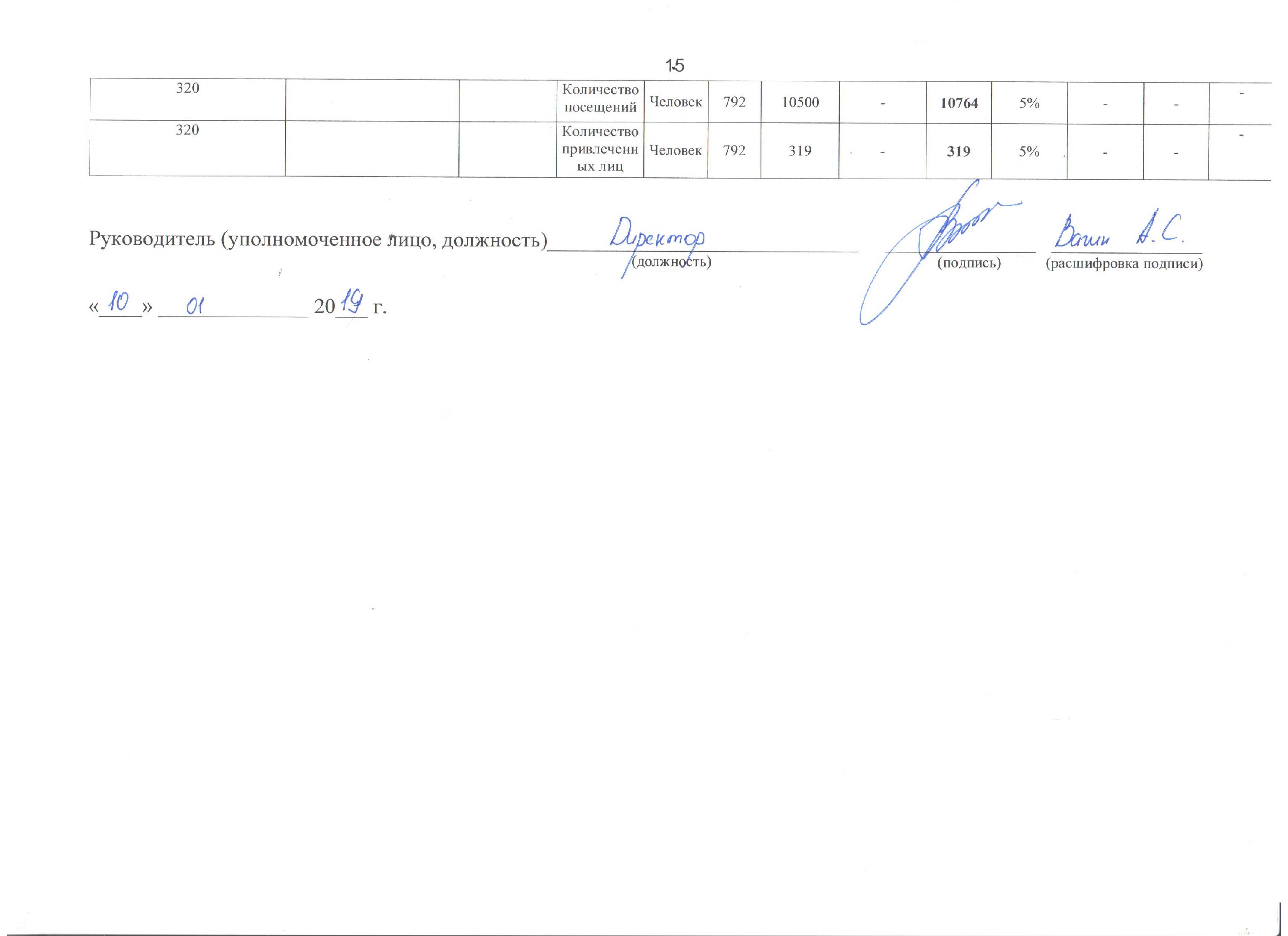 Количество посещенийЧеловек79210500-107645%---320Количество привлеченных лиц Человек792319-3195%---